ASOCIAȚIA DE DEZVOLTARE INTERCOMUNITARĂ 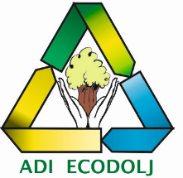 DE GESTIONARE A DEȘEURILORECODOLJNR. ȘI DATĂ ÎNSCRIERE ÎN REGISTRUL SPECIAL:81/03.11.2009, C.I.F. RO 26186870, CRAIOVA, STR.NICOLAE TITULESCU, NR. 22, corp b, et. 1,Tel./FAX: 0251.412.539mail:adiecodolj@yahoo.roANEXA LA HOTĂRÂREA CONSILIULUI LOCAL AL MUNICIPIULUI CRAIOVA NR.236/2021ACTUL ADIȚIONAL nr. 3LA CONTRACTUL nr. 370/22.05.2018PRIVIND DELEGAREA PRIN CONCESIONARE A GESTIUNII UNOR ACTIVITĂȚI COMPONENTE ALE SERVICIULUI DE SALUBRIZARE, RESPECTIV COLECTAREA ȘI TRANSPORTUL  DEȘEURILOR MUNICIPALE ȘI A ALTOR FLUXURI DE DEȘEURI ÎN JUDEȚUL DOLJ, PRECUM  ȘI OPERAREA  STAȚIEI DE SORTARE ȘI TRANSFER GOICEAÎncheiatastăzi, ______________, între:1.Asociaţia de Dezvoltare Intercomunitară de Gestionare a Deșeurilor ECODOLJ, cu sediul în Craiova,  strada Nicolae Titulescu, nr. 22, Corp B, et. 1, județul Dolj, înregistrată în Registrul Asociaţiilor și Fundaţiilor de pe lângă Judecătoria Craiova, cu numărul 81/03.11.2009, CIF RO 26186870, cont  IBAN RO55RNCB0134113806450001 deschis la Banca Comercială Română, Sucursala Județeană Dolj, Craiova , reprezentată de Președintele ADI ECODOLJ: în numele şi pe seama unităţilor administrativ-teritoriale membre: aceste unităţi administrativ-teritoriale având împreună calitatea de delegatar, pe de o parte,şi2. Asocierea S.C. IRIDEX GROUP SALUBRIZARE S.R.L. - S.C. SERVICII SALUBRITATE BUCURESTI S.A. – S.C. IRIDEX GROUP IMPORT EXPORT S.R.L.,  reprezentată prin lider S.C. IRIDEX GROUP SALUBRIZARE S.R.L cu sediul în sat Schitu, comuna Costinești, str. Radarului, Fn, județul Constanța, înmatriculată la Registrul Comerţului sub numărul J13/2939/2008, cod unic de înregistrare RO 24342060, cont RO43 EXIM 1020 0002 6000 RO01 deschis la Exim Bank Constanta, reprezentată de Dan Tiberiu Anghel, având funcţia de Administrator, în calitate de delegat,pe de altă parte,PreambulAvândînvedere: AdresaMunicipiului Craiova nr. 54441/23.03.2021 prin care se solicităcompletareainfrastructuriiexistentepentrucolectareadeșeurilor de tip hârtie, carton, plastic, metal șisticlă;AdresaMunicipiului Craiova nr. 67434/12.04.2021 privindanumiteaspectecontractuale, inclusivcantitățile de deșeurimenajerereciclabilenecesarepentrufundamentareatarifelorșimodalitatea de prezentare a acestortarife;CerereaAsocierii S.C. IRIDEX GROUP SALUBRIZARE S.R.L. - S.C. SERVICII SALUBRITATE BUCURESTI S.A. – S.C. IRIDEX GROUP IMPORT EXPORT S.R.L. nr. 4062/14.05.2021privindmodificareatarifeloraferenteContractului de delegareprinconcesionare a gestiuniiunoractivitățicomponente ale serviciului de salubrizare, respectivcolectareașitransportuldeșeurilormunicipaleși a altorfluxuri de deșeuriînjudețulDoljprecumșioperareastației de sortareși transfer Goicea;Corecția/ModificareacereriiAsocierii S.C. IRIDEX GROUP SALUBRIZARE S.R.L. - S.C. SERVICII SALUBRITATE BUCURESTI S.A. – S.C. IRIDEX GROUP IMPORT EXPORT S.R.LprivindmodificareatarifeloraferenteContractului de delegareprinconcesionare a gestiuniiunoractivitățicomponente ale serviciului de salubrizare, respectivcolectareașitransportuldeșeurilormunicipaleși a altorfluxuri de deșeuriînjudețulDoljprecumșioperareastației de sortareși transfer Goicea – nr. 4461/02.06.2021;Dispozițiile art. 15 alin. 1 lit. a) din Ordinul ANRSC nr. 109/2007 privindaprobareaNormelormetodologice de stabilire, ajustaresaumodificare a tarifelorpentruactivitatilespecificeserviciului de salubrizare a localitatilor;Dispozițiile art. 9 din Contractulnr. 370/22.05.2018;au convenitmodificareaContractuluinr. 370/22.05.2018, modificatprinActulAdițional nr. 1/31.01.2020șiprinActulAdițional nr. 2/02.02.2021după cum urmează:Art. 1.Se modificăAnexa 6 la Contract – ”Listaindicativă a Bunurilor de Preluare”, conform Anexei 1 la prezentul Act Adițional.Art. 2.Se modifică Anexa 7 la Contract -”Programul de Investiții”, conform Anexei 2 la prezentul Act Adițional. Art. 3.La art. 3 - DURATA CONTRACTULUI, PERIOADA DE MOBILIZARE ŞI DATA DE ÎNCEPERE se adaugăalineatul (41)carevaaveaurmătorulconținut:”(41)Pentrupunereaînexploatare a bunurilor de preluareprevăzuteînAnexa 6 șiAnexa 7 aferenteinfrastructuriipentrucolectareadeșeurilorînMunicipiul Craiova, Delegatulvaavea o perioadăde amplasarede maxim 120 de zilede la data emiteriiordinuluide amplasareemis de către ADI ECODOLJ.”Art. 4.La art. 9 – OBLIGAȚIILE DE INVESTIȚII ALE DELEGATULUI se adaugăalineatele (4), (41), (42) și (43) care voraveaurmătorulconținut:”(4) Delegatul se obligăsărealizezepentruMunicipiul Craiova investițiilesuplimentarepentrucolectareașitransportuldeșeurilor, detaliateînAnexa 6 la punctul1 și 2șiAnexa 7 la punctulD.25 și D.26, cu mențiuneacăacesteareprezintăbunuri de preluare conform art. 17.2.șivor fi compatibile cu infrastructuraachiziționatăprinProiectul SMID DoljpentruMunicipiul Craiova.(41) Investițiilorprevăzute la alineatul (4) din prezentularticolnu li se aplicadispozitiile care reglementeazariscul 21 dinTabel 7 – Alocareariscurilorasociatecontractului, Anexa la Caietul de sarcini, respectiv art. 22 -ASIGURARI din contractul de delegare.(42) Identificarealocatiilorunde se voramplasacontainerelesupraterane se varealiza de catrereprezentantiiMunicipiului Craiova, aiAsociaţiei de DezvoltareIntercomunitară de Gestionare a Deșeurilor ECODOLJsiDelegat, urmand ca amplasareasa fie realizata de catreDelegat, cu încheiereaunuiproces verbal de punereînamplasament.(43)Avand in vederefaptul ca toatecontainerelevor fi amplasatepedomeniul public, delegatul nu vaplatiredeventa/chiriepentruocupareadomeniului public, iar in cazulfurtului, saudistrugeriipartiale/totale a containerelor, Municipiul Craiova vasolicitadelegatuluiînlocuireacontainerelor, iardelegatulvaaveadreptulsărecuperezecosturile de înlocuireprinmodificareapărții din tarif/sumei fixe,aferentăcosturilorsuplimentare, înlipsaoricăreiculpe a acestuiaînproducereaevenimentului.”Art. 5. La art. 10 – TARIFE se modificăalin. (1) care vaaveaurmătorulconținut:”(1) a) Tarifele distincte pe care Delegatul are dreptul să le aplice, conform fișelor de fundamentare (Anexa 3 la prezentul Act Adițional),sunt următoarele: b)Pentrubunurile de preluareprevăzute în Anexa 6 punctul 1 și 2și Anexa 7 punctul D.25 și D.26,Municipiul Craiovavaachitadelegatului,prinintermediul ADI ECODOLJ,sumafixă de 135.303,62 lei/lunăfără TVA, până la concurențasumei de 12.989.147,36 lei fără TVA,începând cu data începeriiexploatării.Suma fixa de 135.303,62lei/lunafara TVA, aferentainvestitieisuplimentaresolicitate,va fi achitata de catreMunicipiul Craiova, independent de uzurasidistrugerearecipienteloramplasatepedomeniul public, iar ADI ECODOLJ se obligă ca întermen de 3 zilelucrătoaresăvirezesumacătredelegat, sub sancțiuneaplățiiuneipenalitățiîncuantum de 0,02% pezi de întârziere.”Art. 6.LaARTICOLUL 17–BUNURILE UTILIZATE ÎN DERULAREA CONTRACTULUI la punctul 17.2. – Bunuri de preluare se modificășivaaveaurmătorulconținut: ”17.2.Bunuri de Preluare, a cărorlistăindicativă (generică) esteprevăzutăînAnexa nr. 6 la prezentul Contract.17.2.1.La încetareaprezentului Contract din oricecauză, Delegatarul are dreptul de a dobândiBunurile de Preluare, cu platauneisume de baniegală cu valoareacontabilaactualizatăaacestora.17.2.2. La încetareaprezentului Contract, Municipiul Craiova poatedobândiBunurile de PreluareprevăzuteînAnexa 6 la punctul1 și 2 șiAnexa 7 la punctulD.25 și D.26, după cum urmează:- prinajungerea la termen a contractuluifărăplatauneisume de bani;-din oricealtăcauză cu platadiferențeidintrevaloareatotala a achizitiei (12.989.147,36 lei fara TVA) sisumaachitatapana la momentulincetariicontractului, cu platălunară a sumei fixe de 135.303,62lei/lunafara TVA. Bunurilevorfi preluatede catreDelegatar in stareain care se afla la momentulincetariicontractului, avandu-se in vederestarea de uzurafizicanormalarezultata din exploatareaacestora.17.2.3.Întermen de celmult 15 (cincisprezece) Zile de la Data Încetării, DelegatarulvanotificaDelegatului care suntBunurile de Preluarepe care doreştesă le dobândească.17.2.4.DelegatulvatransferaproprietateaşiposesiaasupraBunurilor de PreluarecătreDelegatardupăprimireaplăţiivaloriiacestorastabilită conform Art. 17.2.1 și Art. 17.2.2. de mai sus.”Art. 7.Tarifeleprevăzute la art. 5 din prezentul Act Adițional se aplicăîncepând cu data intrăriiînexploatare a bunurilorprevăzuteînAnexa 6 șiAnexa 7 la Contractulnr. 370/22.05.2018, aferenteinfrastructuriipentrucolectareadeșeurilorînMunicipiul Craiova, data indicatăprintr-un ordinde intrareînexploatare a investițieisuplimentare, ulterior ordinuluide amplasareemis de ADI ECODOLJ, dar nu maitârziu de data de 1 a luniiurmătoareîncheieriiprocesului verbal de punereînamplasamentrecipientelorprevazuteînAnexa7, punctul D.25 si D.26, aferenteinfrastructuriipentrucolectareadeșeurilorînMunicipiulCraiova.Până la acestă data, se voraplicatarifeleprevăzuteînActulAdiționalnr. 2 din 02.02.2021, indiferent de infrastructurafolosităînMunicipiul Craiova.Art. 8.Celelalteclauze ale Contractului nr. 370/22.05.2018 rămânneschimbate.Prezentul Act adițional a fostîncheiatînlimbaromânăastăzi, ____________, în 2 (două) exemplareoriginale, câteunulpentrufiecareparte.PREŞEDINTE DE ŞEDINŢĂ,Dan-Ştefan SPÂNU1. Tarife aferente prestării serviciului pentru populație1.1 tarif pentru colectarea separată şi transportul deșeurilor menajere reziduale – 202,98 lei/tona1.2 tarif pentru colectarea separată şi transportul deșeurilor menajere reciclabile – 719,54 lei/tona1.3 tarif pentru colectarea separată de la populație şi transportul deșeurilor biodegradabile - 156.35  lei/tona1.4 tarif pentru colectarea separată de la populație şi transportul deșeurilor periculoase din deșeurile menajere (cantități peste 20 kg) – 8,21 lei/kg1.4.1tarifcampaniipentrucolectareaseparatasitransportuldeșeurilorpericuloasedindeșeuri menajere, cantități de pana la 20 kg – 6,47 lei/kg1.5 tarif pentru colectarea separată şi transportul deșeurilor voluminoase, neasimilabile celor menajere, provenite de la populație (mobilier, covoare, obiecte mari de folosință îndelungată, altele decât deșeurile de echipamente electrice şi electronice etc.) – 193,52 lei/operație1.5.1 tarif campanii pentru colectarea separata si transportul deșeurilor voluminoase neasimilabile celor menajere – 0,14 lei/kg2. Tarif pentru colectarea şi transportul deșeurilor similare reziduale generate de agenții economici / instituții, inclusiv deșeuri din piețe, deșeuri abandonate pe domeniul public şi deșeuri generate ocazional – 441,12 lei/tonă echivalent a 105,43 lei/mc2.1  Tarif  pentru  colectarea  si  transportul  deșeurilor  reciclabile  generate de agenți economici/instituții – 174,35 lei/tona echivalent a 13,95 lei/mc3. Tarif pentru colectarea şi transportul deșeurilor provenite din activități de reamenajare şi reabilitare interioară şi/sau a locuințelor – 90,00 lei/mc4. Tarif pentru colectarea cadavrelor animalelor de pe domeniul public şi predarea acestora către unitățile de ecarisaj sau instalațiile de neutralizare – 309,15 lei/operație5. Tarife pentru operarea stației de transfer şi sortare Goicea5.1 tarif pentru operarea stației de transfer – 74,35 lei/tonatarif pentru operarea stației de sortare -  50,67 lei/ tonaAsociația de DezvoltareIntercomunitarăde Gestionare a DeșeurilorECODOLJAsocierea – S.C. IRIDEX GROUP SALUBRIZARE S.R.L. – S.C. SERVICII SALUBRITATE BUCUREȘTI S.A. - IRIDEX GROUP IMPORT EXPORT S.R.L.prinLider – S.C. IRIDEX GROUP SALUBRIZARE S.R.L.